MODELO DE REQUISITOS FUNCIONAIS		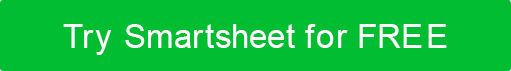 REQUISITOS FUNCIONAISAUTOR00/00/0000Versão 0.0.0Documento de requisitos funcionaisAutorização DesatoAvaliei cuidadosamente o Documento de Requisitos Funcionais do < nome do projeto >.CERTIFICAÇÃO DE GERENCIAMENTO - Verifique a declaração apropriada.______ O documento é aceito. ______ O documento é aceito até as alterações anotadas.______ O documento não é aceito.Aceitamos totalmente as mudanças conforme necessário, melhoramos e autorizamos o início do trabalho para prosseguir.  Com base em nossa autoridade e julgamento, a continuação da operação deste sistema é autorizada.____________________________________________________NOMEADO		Gerente de projeto____________________________________________________DATA DO NOME 		DiretorAdicione outros nomes e funções conforme necessário. 1.0INTRODUCTION4		1.1Purpose4		2.0 	REQUISITOS DO AGRONEGÓCIO VISÃO GERAL4	3.REQUISITOS	 SOBRESERCIONAIS AND OS IMPACTOS DOS USUÁRIOS4	3.1 	Requisitos de disponibilidade4	3.1 	Requisitos deperformância4	3.1	 Requisitos de apoio4	3.1 	Requisitos de segurança4	3.1 	Requisitos de interfiguração4		 3.1Assumptions / Restrições4	4.0 	REQUISITOS DE CONFORMIDADE5		 4.1Assumptions / Restrições5	APÊNDICE A: REFERÊNCIASAPÊNDICE B: TERMOS-CHAVEINTRODUÇÃO1.1PurposeForneça um documento de Requisitos Funcionais sob medida para atender às necessidades de seu projeto em particular. Visão geral dos requisitos comerciaisQuais requisitos de negócios o trabalho do projeto cumprirá?  Como / onde o produto do projeto se encaixará em quaisquer requisitos existentes?2.1Assuções e restrições	Detalhe todas as hipóteses/restrições relacionadas aos requisitos da empresa Visão geral.requisitos funcionais e impactos do usuárioComo os requisitos do usuário serão atendidos? 3.1 	Requisitos de disponibilidadeDiscuta a facilidade de aprender, a eficiência das tarefas, a facilidade de uso, a aparência, etc. 3.2 Requisitos deperformânciaDiscuta confiabilidade, velocidade, segurança, precisão, escalabilidade, etc. 3.3 Requisitos deportabilidadeDiscuta treinamento, documentação, pessoal, equipamento, instalações, etc. 3.4 Requisitos de segurançaDiscuta a id do usuário, autenticação, privacidade, auditorias de segurança, etc. 3.5 Requisitos de interfiguraçãoDiscuta navegação, funcionalidade, localização de elementos da interface, exibição, etc. 3.6Assumptions / RestriçõesDetalhe todas as hipóteses/restrições relacionadas a Requisitos Funcionais e Impactos do Usuário.Requisitos de conformidade	4.1Assumptions / RestriçõesDetalhe todas as hipóteses/restrições relacionadas aos Requisitos de Conformidade.APÊNDICE A: REFERÊNCIASNa lista abaixo estão todos os documentos referenciados neste documento de Requisitos Funcionais.APÊNDICE B: TERMOS-CHAVEListados abaixo estão as definições para termos relevantes para este documento de Requisitos Funcionais.HISTÓRICO DE VERSÕESHISTÓRICO DE VERSÕESHISTÓRICO DE VERSÕESHISTÓRICO DE VERSÕESHISTÓRICO DE VERSÕESVERSÃOAPROVADO PORDATA DA REVISÃODESCRIÇÃO DA ALTERAÇÃOAUTORREFERÊNCIASREFERÊNCIASREFERÊNCIASNOME DO DOCUMENTODESCRIÇÃOLOCALIZAÇÃOTERMOS-CHAVETERMOS-CHAVETERMODEFINIÇÃODISCLAIMERTodos os artigos, modelos ou informações fornecidos pelo Smartsheet no site são apenas para referência. Embora nos esforcemos para manter as informações atualizadas e corretas, não fazemos representações ou garantias de qualquer tipo, expressas ou implícitos, sobre a completude, precisão, confiabilidade, adequação ou disponibilidade em relação ao site ou às informações, artigos, modelos ou gráficos relacionados contidos no site. Qualquer dependência que você deposita em tais informações está, portanto, estritamente em seu próprio risco.